CONCEPT NOTE BY INTERNATIONAL CENTRE FOR ENVIRONMENT, SOCIAL AND POLICY STUDIES (ICESPS) AND RETIRED PASTORS FOR MISSION (RPM) FOR FUNDINGProject Title:  Re-afforestation initiatives in Africa-Kenya.Identifying the Need/ProblemThe East Africa Business Summit (2003) identified massive deforestation as one of the most critical environmental crises facing all East African countries (The East African, Sept 29th – Oct 5th, 2003). For instance, Kenya’s forest cover declined from 30% of land area in the 1960s to less than 2% at present. Many factors have contributed to this, including but not limited to: illegal logging to meet huge demands for fuel, wood, charcoal, carving, in addition to clearing of land for human settlement and agriculture. The statistics on the rates of tree planting (the supply)and tree consumption (the demand) in Africa-Kenya are depressing. For instance, to achieve sustainable supply of tree products and services in Africa-Kenya, over 200 million trees should be planted annually but less than 35 million get planted while an estimated 65% of the national demand for wood goes unmet. Current tree planting efforts are severely constrained by a lack of good quality seed and slow, inefficient traditional propagation methods. The good news is that the establishment of International Centre for Environment and Policy Studies in 2006 has gone along way in removing the past barriers of lack of poor quality seedlings and slow, inefficient traditional propagation methods.Needed Intervention/SolutionThe major challenge in Africa-Kenya  is to massively and progressively increase tree planting in a way that is sustainable, supports income generation (wherever possible) for small-scale groups and grass-root communities – with an eye on the long-term vision of increasing the country’s forest cover and conserving the environment. Examples of organized, small-scale and grass-root communities that can be supported and empowered to spearhead and expand tree planting include schools, churches, women groups, youth groups, wood carvers and charcoal makers. How can we get involved and make the difference?With its leading corporate position and unrivaled branch network, you can provide the much needed leadership and momentum for the envisaged tree planting efforts to take root and achieve the desired growth and impact. The following three approaches are proposed for getting you involved and making the difference:The Eco-Schools Approach:There are over 20,000 public primary and secondary schools spread out in Africa- Kenya. A significant number of these schools, particularly secondary schools, have boarding facilities and many more have lunch feeding programmes. Cooking and water heating in all these schools is done using firewood. Most of the firewood is harvested from forest areas within proximity to various schools leading to massive deforestation and in many schools, expenditure on firewood accounts for 20-30% of the total school’s kitchen/boarding budget. In 1989, the United NationsEnvironmental Programme (UNEP) estimated that the total firewood by all institutions/schools in Africa- Kenya was approximately 500,000 tonnes per year. Currently the demand has nearly doubled to 1 million tonnes annually due to increase in population and construction of more schools, particularly with boarding facilities.The ecological damage of harvesting 1 million tonnes of wood for use firewood by schools is equivalent to degrading over 400 hectares of forest cover annually. Moreover, the ban on harvesting wood from forests in 2000, and the resultant scarcity and high cost of firewood, schools have become highly sensitized and motivated towards tree planting. The most appropriate and sustainable solution is to support and encourage schools to establish their own tree woodlots, with a view to achieving self-sufficient in firewood supply in 4-5 years when the trees are mature for harvesting. Another major advantage of working with schools in terms of tree planting is that they are permanent institutions with adequate land, labor (especially students), and management capacity from principals and teachers. Tree planting is also a practical way of introducing and integrating Environmental Education in schools. Schoolsin different parts of the country can also be mobilized and trained fairly quickly, with minimal logistical/administrative cost implications. Other value adding activities under the Eco-Schools 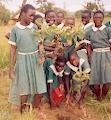 Fig 1: Involving primary schools in tree planting activitiesHoma Bay Primary School- Homa Bay County     Nyacheki Secondary School-Kisii CountyRoysambu Primary School-Nairobi CountyDagoretti High School-Nairobi CountyGarissa High School-Garissa County Tatu High school-Garissa CountyNasib Primary School- Garissa CountyGarisaa Boys High School- Garissa CountyKitui Primary School-Eastern ProvinceLions Primary School-  Eastern ProvinceKibabii Primary School –Western ProvinceMnala primary school-Western ProvinceKapsoya Primary School –Rift Valley Province Munyaka Primary School-Rift Valley Province Kanunga High School-Central Province Kiambaa Primary School-Central ProvinceSheikh Nurein Primary School-Coast ProvinceMakupa Primary School-Coast ProvinceApproach would include:􀂃 Income generation opportunities – for Eco-schools that are within proximity to Tea factories, income generation opportunities exist by way of selling surplus wood to the tea factories. There are 45 tea factories in Kenya owned by KTDA and they consume 155,000 tonnes of firewood annually to produce 250 million kilograms of ready-made tea. Like schools, the tea factories are also bearing the brunt of the ban on harvesting wood from the forest in terms of scarcity and increased costs firewood. In addition, there is also a global and national trendtowards substituting fossil fuels (e.g., furnace oil) with firewood as the source of energy for running boilers in tea factories. Use of firewood will not only help reduce emissions of carbon dioxide (CO2) which contribute to climate change, but are also much cheaper and will help save foreign exchange. Moreover, growing trees will create local jobs and improve local environment. The current Energy Policy by the Government envisages and supports fuel substitution from fossil fuel to firewood in the tea industry. The Eco-Schools Project is, therefore, unique and innovative in the sense that participating schools will not only become self-sufficient in their internal firewood needs but they will also become the sustainable and reliable sources of firewood for the numerous tea factories, say in Mt. Kenya Region, in a way that generates income, creates local jobs while protecting both the local and global environment. Without out doubt, the Eco-Schools Project presents a unique opportunity and challenge where you cantake the lead and make the difference in reversing deforestation in Kenya.􀂃 Eco-Schools Trophy – one unique style of ICESPS and RPM making the difference is to help schools become Centres of Excellence in Tree Planting and Conservation in Kenya; in a scope and magnitude that has not been attempted hitherto. Using a defined grading criteria (to be designed later), an Eco-Schools Trophy can be used for recognizing and rewarding the best performance and creativity in conservation activities. The Eco-Schools Trophy can also be introduced as part of the mainstream Science Congress Competitions that take place in secondary schools every year.􀂃 Conservation Walk – sponsoring a walk dubbed “Conservation Walk” for Eco-Schools would be another exciting and engaging undertaking for students and teachers. Each year, the Project Steering Team would identify a “theme” around which the walk would be organized, e.g., “Conservation Walk to Save Mt. Kenya Forest”, Conservation Walk to Save the Kenyan Elephant or Rhino”; Conservation Walk to Save the Kenyan Wetlands or Rivers, Lakes”, etc. The Walk would have the multiple benefits e.g., publicity, inculcating a culture ofconservation in the youth, fund-raising for other Eco-schools activities – thereby making their activities sustainable, leveraging additional corporate sponsorship in form books, computers, other learning equipment.􀂃 Energy-Saving cooking Stoves – schools in Kenya are not only using firewood but are using it very inefficiently by cooking in the traditional open-fire (threestone) systems whose energy efficiency is no more than 20%. Energy-saving stoves for schools are designed to deliver 50-70% savings on firewood consumption. The resultant financial savings as a result of reduced firewood consumption can be directed towards the repayment of the improved stoves whose cost range between Ksh80, 000 to Ksh120, 000 (800 USD-120USD)  per stove depending on the design, volume capacity and construction materials used. A typical school with 300-500 students and boarding would require 2-3 stoves to effectively their cooking needs. Introduction of an improved stoves component within the proposed Eco-schools would be another added advantage.Women and Youth groups ApproachWomen and Youth groups are another outreach approach through which ICESPS and RPM can make the difference in the re-afforestation initiatives. Kenyan boasts of a multiplicity of women groups involved in a wide range of self-help activities and initiatives. With proper planning, capacity building and co-ordination, the organized groups can be instrumental in the implementation of tree planting initiatives. Critical factors to take into account in this approach include the traditional/cultural and land tenure issues associated with tree planting in Africa-Kenya, land availability, etc. 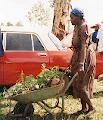 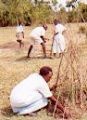 Fig 2: Involving women and Youth groups in tree planting activitiesExamples of women and youth that will be approached:Kalacha Catholic Women Group-Garissa County Smart Options Self-Help Group-Garissa CountyVijana Sushi Self-Help Group –Kisumu CountyKisii County Women Foundation-Kisii CountyKisii County Youth Foundation-Kisii CountyYouth Initiatives-Kenya (YIKE)-Nairobi CountyKenya Slum Youths Development Organization (KESYDO)-Nairobi CountyMigungani Youth Group-Mombasa CountyMumias Constituency Youth Group-Kakamega County Pamoja Women Group-Kakamega CountyNaivasha Partners for Change (NAPAC)-Nakuru CountyMabati Women Group-Kirinyaga CountyMurang’a Youth Group-Nyeri County Conservation tree planting in degraded hot spotsAnother approach for ICESPS and RPM to spearhead targeted tree planting and rehabilitation inhighly degraded hot-spots. 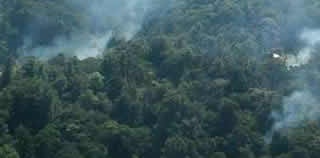 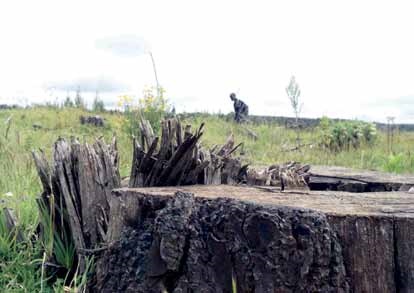 Fig3 Showing Mau Forest before and after depletionThe following sites are recommended for planting indigenous seedling to enhance conservation due to degradation that threatens the important biodiversity.1) Nyambene - Meru County2) Karura Forest – Nairobi County3) Mau Forest – Uasin Gishu County4) Kakamega Forest – Kakamega County5) Arabuko Sokoke Forest – Mombasa County6) Abadares – Kirinyaga County7) Kit Mikaye – Kisumu County8) Sibiloi - Marsabit County Methodology of implementationRetired Pastors for Mission (RPM) are located in all the eight provinces in Africa-Kenya and they will be working with the communities, schools, youths and women groups on the project areas and International Centre for Environment, Social and Policy Studies (ICESPS) will spearhead the successful implementation of the project. The contribution of each partner will be as follows:For the ICESPSProject design, planning & management Publicity & awareness creation Use ICESPS wide branch network as focal points for facilitating regular interactions and visits between ICESPS and schools with a view to enhancing and highlighting ICESPS corporate & social responsibility Leveraging additional funding from other development partnersSupply of high quality, fast growing seedlings Technical support and oversight on tree planting and management Training of selected women groups and schoolsFor RPMDistribution of tree seedlings to schools, women and youth groups in KenyaTrainer of trainees on the importance of treesCommunity mobilization in the planting of trees5.0 Experience and Track record of ICESPS proposed projectICESPS is currently implementing project funded by UNEP and African Institute.The project is development of the Gaps and Needs Analysis Report for strengthening the capacity of Kenya to control and manage chemicals and the transboundary movement of hazardous waste.6.0 Recommendations and way forward:Without doubt, the Eco-Schools Project presents a unique opportunity and challenge where ICESPS and RPM can take the lead and make the difference in reversing deforestation in Kenya. It provides the best entry point for ICESPS and RPM with a long-term vision for growing and expanding into other approaches as more experience is gained and additional resources leveraged. Need to design and develop a full proposal for the project.7.0 Indicative budget estimates for the Eco-Schools Approach option7.1 AssumptionsProject to start off in one region (e.g. Karura Forest Nairobi) and progressively roll out to other regions Initial 20 primary and secondary schools to be selected for participation using defined criteria to be designed as part of the project proposal Each school to plant at least 5000 seedlings within a period of 2-3 yearsAppendix 1: Budget estimates in US DOLLARSNB: The communities and the Kenya Forest Services in collaboration with otherStakeholders will contribute in planting and maintenance of the sites.Project Title: Re-afforestation initiatives in Africa-Kenya.Implementing Institutions International Centre for Environment, Social and Policy Studies in liaison with Retired Pastors for Mission. Project StrategyProject to start off in one region (e.g. Karura Forest Nairobi) and progressively roll out to other regions Initial 20 primary and secondary schools to be selected for participation using defined criteria to be designed as part of the project proposal Each school to plant at least 5000 seedlings within a period of 2-3 years BeneficiariesPrimary and Secondary SchoolsYouth GroupsWomen Groups  Budget1.      Budget: KSH.2,400,000 OR  USD.29,268.29 Account DetailsName: International Centre for Environment, Social and Policy Studies Account Number: 0200934008Swift Code: Middle East Bank-Milimani Branch, Nairobi, Kenya   ContactJustry Lumumba Nyaberi 
Executive Director 
International Centre for Environment, Social and Policy Studies
Argwings Kodhek Road, Hurlingham.
P.O. Box 79246-00200, Nairobi, Kenya 
+254-722848360; Email: info@icesps.org ;    website: www.iceps.org  Budget ItemInput RequirementUnit Cost KSHTotal Cost KSH1. Base line survey& selection ofEco-schools- transport costs, consultation withschools and other stakeholders,design of selection criteria, fieldvisits to schools and educationoffices, data collection and analysis- costed collectively50,0002. Seedlings buying seedlings from Karura Nairobi10.00/ seedling x 5000seedlings/school x 20 schools1,000,0003. Transport ofseedlings toschools- delivery of seedlings to schools3/seedling x 5000seedling/school x 20 schools300,0004. Training of Ecoschoolson treeplanting &management- two seminars (one for 20 headteachers and education officials andone for 20 woodlot managers who arenominated teachers or patrons ofstudent clubs, training materials,resource persons, etc200,000 per seminar x 2 400,0005. Publicity and value adding activities- Eco-School Trophy, Conservation Walks, education trips for schools,posters, fliers, T-shirts, etc.Costed Collectively300,000Sub-Total (Project Cost)1,750,0006. Administrativecosts- Project design, planning &management, field visits, continuousmonitoring & evaluation20% of Sub-Total (project cost) 350,000Total CostKSH.2,400,000